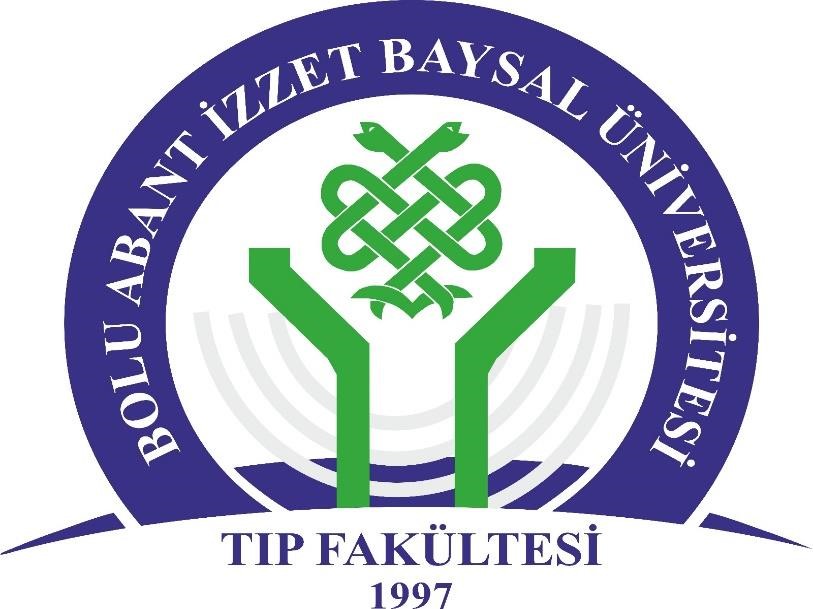 T.C. BOLU ABANT İZZET BAYSAL ÜNİVERSİTESİ TIP FAKÜLTESİ  PLASTİK, REKONSTRÜKTİF VE ESTETİK CERRAHİ ANABİLİM DALI DÖNEM 5 EĞİTİM- UYGULAMA KARNESİ ÖĞRENCİNİN 	Adı Soyadı 	: 	Fakülte No 	:  	 	 	 	 	Öğretim Yılı 	: 	Staj tarihi 	: 	Staj Grubu 	: 	İmza 	: AMAÇ:   	Plastik, Rekonstrüktif ve Estetik Cerrah dönem 5 stajı 2 hafta devam etmektedir. Bu staj Bolu İzzet Baysal Eğitim ve Araştırma Hastanesi Plastik, Rekonstrüktif ve Estetik Cerrahi, El Cerrahi, Ağız, Yüz ve Çene Cerrahi Kliniği’nde yatan hastalar ve poliklinikte ayaktan teşhis ve tedavi hizmetleri, ameliyathanede plastik, rekonstrüktif, el, ağız, yüz ve çene cerrahi ve estetik ameliyatlara yaklaşım gösterilecektir. Bu staj sonunda plastik,rekonstrüktif ve estetik cerrahinin, el cerrahisinin, ağız,yüz ve çene cerrahisinin temel konularını öğrenmek, genel yaklaşımı kavramak, el, yüz, dolaşım ve duyu ve motor sinir muayeneleri yapabilmek, temel sutür atabilme, noninvaziv tekniklerle ilgili değerlendirme yapabilmek gibi yetiler kazandırılması amaçlanmaktadır.  Bu stajın sonunda;El ile ilgili patolojileri sınıflayabilir, bulguları tanımlayabilir ve ayırıcı tanıları belirleyerek tam bir fizik muayenenin yanı sıra uygun el muayenesi yaparak karşılaştırmalı yorumlar üretebilir. Malokluzyon sınıflandırması yapabilir, bulguları tanımlayabilir ve ayırıcı tanıları belirleyerek tam bir fizik muayenenin yanı sıra uygun maksillofasiyal muayenesi yaparak karşılaştırmalı yorumlar üretebilir. Yarık damak ve yarık dudağı tanımlayabilir, bulgularını açıklar ve operasyona kadar geçecek süre ve operasyon sonrası nekahat sürecini açıklarSutür materyallerini sınıflayabilir, doku özelinde hangi sutürlerin kullanılmasının daha uygun olduğunu açıklar. Sutür tekniklerini sınıflandırabilir, hangi tekniğin ne amaçla kullanılacağını tanımlar. Amputasyonu tanımlar, amputatın uygun şartlarda nasıl taşınacağını açıklar. Acil durumda müdahaleyi tanımlar. Yaraları sınıflar, bulgularını tanımlar, yara iyileşmesini açıklar. Greftleri ve flepleri sınıflar, kullanım alanlarını tanımlar. Girişimsel ve girişimsel olmayan estetik işlemleri tanımlar, kullanım alanlarını açıklar. Yanık tiplerini sınıflandırır, tedavi ve takip sürecini açıklar. Yüz, el, deri, kas-iskelet, meme-aksilla muayenesi yapar. Temel sutür alma, atma, yara kapama, pansuman uygulaması yapar Etik ve mesleki değerler çerçevesinde hasta ve hekim iletişiminin kurulmasında gerekli olan temel ilkeleri kazanır, ekip çalışması yapar.Yaşam boyu örgün, yaygın ve sürekli öğrenmeyi ilke haline getirerek klinik karar verme sürecinde, kanıta dayalı tıp ilkelerini uygular ve mesleği ile ilgili güncel literatür bilgisine ulaşır ve eleştirel yaklaşımla değerlendirir. STAJ ÇALIŞMA DÜZENİ:  Stajın ilk günü Plastik, Rekonstrüktif ve Estetik Cerrahi, El Cerrahi, Ağız, Yüz ve Çene Cerrahisi Kliniği ve polikliniğinin tanıtımı yapılacak ve stajdaki amaçlar öğrencilere anlatılacaktır. Hafta içi 9- 16 saatleri arasında staj yapılacak, staj grubu servis, poliklinik ve ameliyathane olarak üçe bölünecek ve herkesin eşit süre ile bu bölümlerde rotasyonu sağlanacaktır. Çalışma düzeni ve gruplar liste halinde belirlenecek,  imza föyleri sabah 9 akşam 16 saatlerinde çıkarılarak stajerlerin düzenli gelip gelmediği takip edilecektir.Öğrenci pratik staj sınavına girebilmesi için belirtilen temel hekimlik uygulamalarının tamamını belirtilen düzeylerde eksiksiz öğrenmesi ve uygulaması gerekmektedir. Eksiksiz olarak tamamlanan bu karneyi sınav sırasında sınav jürisine ibraz etmek zorundadır.  Gönüllü nöbetler (varsa): Vizitte hazırladığı-sunduğu dosyalar( en az 1 zorunlu): A. Staj boyunca öğreneceği temel Hekimlik Uygulamaları Düzeyler (UÇEP-2020 Tablo 2.4’den seçilmiştir) Öğrenme Düzeyi Açıklama:   Uygulamanın nasıl yapıldığını bilir ve sonuçlarını hasta ve/ veya yakınlarına açıklar  Acil bir durumda kılavuz/yönergeye uygun biçimde uygulamayı yapar  Karmaşık olmayan, sık görülen, durumlarda/olgularda uygulamayı* yapar Karmaşık durumlar/olgular da dahil uygulamayı* yapar STAJYER DEĞERLENDİRME SONUCUDevamsızlığı:     ( ) Yok         ( ) VarSTAJ NOTU: …………                                                            SONUÇ :      ( ) BAŞARILI          ( ) BAŞARISIZSTAJ SORUMLUSU                                                                               ANABİLİM DALI BAŞKANIİmza :                                                                                                     İmza :Tarih :                                                                                                     Tarih :Tarih Yer İlgili gözetmen imzası Tarih Servis İlgili gözetmen imzası Temel Hekimlik Uygulamaları  (UÇEP-2020 Tablo2.4 den seçilmiştir) İlgili gözetmen imzası İlgili gözetmen imzası İlgili gözetmen imzası Genel ve soruna yönelik öykü alabilme3Deri muayenesi3Genel durum ve vital bulguların değerlendirilmesi3Kas‐İskelet sistem muayenesi3Kulak-burun-boğaz ve baş boyun muayenesi1Meme ve aksiller bölge muayenesi1Aydınlatma ve onam alabilme2Epikriz hazırlayabilme2Güncel mevzuata uygun sağlık raporlarını hazırlayabilme2Hasta dosyası hazırlayabilme2Reçete düzenleyebilme2Tedaviyi red belgesi hazırlayabilme2Yasal olarak bildirimi zorunlu hastalıkları ve durumları bildirme ve raporlama3Dekontaminasyon, dezenfeksiyon, sterilizasyon, antisepsi sağlayabilme4Direkt radyografileri değerlendirebilme1Laboratuvar inceleme için istek formunu doldurabilme2Laboratuvar örneğini uygun koşullarda alabilme ve laboratuvara ulaştırabilme3Atel hazırlayabilme ve uygulayabilme2Bandaj, turnike uygulayabilme2Çoklu travma hastasının değerlendirilmesi1Deri-yumuşak doku apsesi açabilme1Dış kanamayı durduracak/sınırlayacak önlemleri alabilme3El yıkama4Hastanın uygun olarak taşınmasını sağlayabilme1Travma sonrası kopan uzvun uygun olarak taşınmasını sağlayabilme4Yara‐yanık bakımı yapabilme3Yüzeyel sütür atabilme ve alabilme4